Form AF (T)                        Aiming High, Including All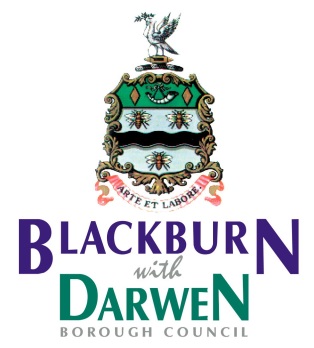 APPLICATION FOR Teaching EMPLOYMENT INTRODUCTIONThank you for showing interest in the Local Authority School.Our vision is for Blackburn with Darwen to be a high achieving, all-inclusive and creative Authority. We believe our teachers are our most important assets in that task. If you are a committed and effective teacher, who is determined to do the best for all pupils, we would welcome an application form from you and wish you every success.Before you begin, please read all the documents enclosed – they are designed to help you.Please note that this form is an essential part of the council’s selection process and you are also asked to submit a letter of application, describing in some detail your relevant previous experience and achievements and their application to this post. Please include any other information you feel would be helpful.For photocopying purposes this form should be completed in black ink. Do not attach any additional documents other than a supporting letter. Any relevant documents or publications may be referred to in your letter.      Please return your completed application form to:	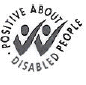 The Headteacher at the school(Unless otherwise stated on the vacancy advertisement) _______________________________________________________________________________________Note: If you do not receive further communication from us within four weeks of the closing date, please assume that on this occasion your application has not been successful.Valuing Employees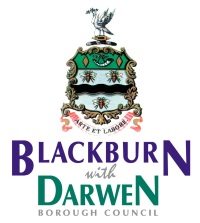 The Council is committed as part of its Equal Opportunities Policy to attempt to ensure that no job applicant or employee receives less favourable treatment on the grounds of colour, race, ethnic or national origin, language, religion, gender, marital status, sexuality, disability, age, social background or any other unjustifiable reason.  Procedures will be regularly reviewed to ensure that individuals are recruited, promoted, trained and treated on the basis of merits and abilities.Do you have any special requirements in relation to the school’s application and recruitment process?My special requirements are:This information is being collected so that if you are offered the job, any adjustments to the working condition or environment that may be required, to enable you to carry out the duties of the job will be considered in consultation with you.Your applicationThere is no legal requirement to provide information about your disability on this form. However, you are encouraged to do so, in fairness to yourself, and in order for us to meet the commitments under our Equal Opportunities Policy.If you are disabled and require assistance with completing the application form or you would like to submit a taped version of your application form, please telephone the School HR Team for further advice. The telephone number is 01254 588973 between the office hours 9:00am - 5:00pm.Please return this form together with your application form and the equal opportunities monitoring form. Thank you for your co-operation in completing this forEQUAL OPPORTUNITIES IN EMPLOYMENT   - Monitoring QuestionnaireWe are requesting this information because as an equal opportunities employer, the Council considers that it is essential to monitor the recruitment process. Therefore it would be appreciated if you would answer the questions asked below.The information you supply will be recorded on the Council's Recruitment Manager Computer system and will be analysed on a regular basis in order to report the results of recruitment and selection procedures.Our aim is that all applicants should be treated fairly and without bias.The information provided here will be detached from your application and will not be available to the shortlisting panel until after the shortlisting stage has been completed. After the shortlisting stage the information will be needed in order to contact those candidates selected for interview.Application for the Post of: 	Post Reference No:				School  	Surname       		Title   _______           (Mr/Mrs/Miss/ Ms/Other)Forename(s) 	Address        								Post Code    	Tel (Home)   			Tel (Work) 	The following information will be used to ascertain the requirements for family friendly policiesDo you have any children who rely on you for day-to-day care and attention?	.If Yes or Sometimes please list their ages on the next 31st August	                   Please indicate using the boxes e.g. if you have 2 children aged 2 and 14 you would write	   Do you have any other relatives/friends that rely on you for day-to-day care and attention?	Disability. Do you consider yourself to be a disabled person?	(Please see attached guidance notes)Gender:		Are you:		Age:	What is your date of birth?  (DD/MM/YYInternal/External:	Are you  	Employed by this Council?					Employed in Local Government elsewhere?					Not employed in Local Government?How did you hear of this vacancy?Application for the post of   Name of School/Unit/ServicePERSONALPlease complete this section in block capitalsSurname …………………………..           Forename(s) …………………………………..DfE. No …………………….                     National Insurance Number ………………….Home Address ………….………..            Home Telephone No…………………………. …………………….………………..            Mobile No ……………………………………..Post Code …………………………           School/College No ……………………………Email ……………………………………………………………………………………………….Present PositionPresent Post ………………………         Date Appointed    School/College…………………………………………………………………………(Name, Type and Address)………………………………………….…      Post Code …………………………Single Sex or Mixed………………………    Age Range……………………………Number on roll (Total) …………………       Number 16+ …………..…………….                                                                                            (If applicable)Spinal Column Point/   ……………………..  Salary £ ……………………………L.A or other Employer (with address) …………………………………………………………………………........................………………………………………………………………………………………………………………………………………………………………………………...………………………  Post Code ………………………Tel. No. ………………………….L.A/District/Area Office Address (where applicable) ………………………………………………………………………...……………………………………………………………………………………………………………………………………Post Code ………………….….  Tel. No………………………..Education AND QualificationSSuccessful applicants will be required to provide  original documentary evidence of all qualifications stated below:A	Secondary Education (Names of Schools/Colleges are not required).Education AND QualificationSSuccessful applicants will be required to provide  original documentary evidence of all qualifications stated below:A	Secondary Education (Names of Schools/Colleges are not required).Education AND QualificationSSuccessful applicants will be required to provide  original documentary evidence of all qualifications stated below:A	Secondary Education (Names of Schools/Colleges are not required).Education AND QualificationSSuccessful applicants will be required to provide  original documentary evidence of all qualifications stated below:A	Secondary Education (Names of Schools/Colleges are not required).Education AND QualificationSSuccessful applicants will be required to provide  original documentary evidence of all qualifications stated below:A	Secondary Education (Names of Schools/Colleges are not required).Education AND QualificationSSuccessful applicants will be required to provide  original documentary evidence of all qualifications stated below:A	Secondary Education (Names of Schools/Colleges are not required).Education AND QualificationSSuccessful applicants will be required to provide  original documentary evidence of all qualifications stated below:A	Secondary Education (Names of Schools/Colleges are not required).Education AND QualificationSSuccessful applicants will be required to provide  original documentary evidence of all qualifications stated below:A	Secondary Education (Names of Schools/Colleges are not required).Education AND QualificationSSuccessful applicants will be required to provide  original documentary evidence of all qualifications stated below:A	Secondary Education (Names of Schools/Colleges are not required).  FromToQualifications Obtained (Please indicate Level, Awarding Body, Subjects and GradesQualifications Obtained (Please indicate Level, Awarding Body, Subjects and GradesQualifications Obtained (Please indicate Level, Awarding Body, Subjects and GradesQualifications Obtained (Please indicate Level, Awarding Body, Subjects and GradesQualifications Obtained (Please indicate Level, Awarding Body, Subjects and GradesDate ofAwardDate ofAwardB Further, Higher Education and Professional EducationB Further, Higher Education and Professional EducationB Further, Higher Education and Professional EducationB Further, Higher Education and Professional EducationB Further, Higher Education and Professional EducationB Further, Higher Education and Professional EducationB Further, Higher Education and Professional EducationB Further, Higher Education and Professional EducationB Further, Higher Education and Professional Education Name of Institution Name of Institution Name of InstitutionFromToF/TP/TQualification Obtained (Please indicate Level, Subject(s) and Grades)Qualification Obtained (Please indicate Level, Subject(s) and Grades)Date of AwardINDUCTION PERIODIf you have qualified as a teacher since 7th May 1999 have you undertaken your induction period?  * YES / NOHave you successfully completed induction period?                                                                 * YES / NO / OTHER(Please specify) …………………………………………………………………………………… *Delete as appropriate 5.  IN SERVICE EDUCATION:  State involvement in the last five years to your application as a             participant, and if applicable, as a contributor. 5.  IN SERVICE EDUCATION:  State involvement in the last five years to your application as a             participant, and if applicable, as a contributor. 5.  IN SERVICE EDUCATION:  State involvement in the last five years to your application as a             participant, and if applicable, as a contributor. 5.  IN SERVICE EDUCATION:  State involvement in the last five years to your application as a             participant, and if applicable, as a contributor. 5.  IN SERVICE EDUCATION:  State involvement in the last five years to your application as a             participant, and if applicable, as a contributor. 5.  IN SERVICE EDUCATION:  State involvement in the last five years to your application as a             participant, and if applicable, as a contributor.Date of Course Date of Course Length of CourseDetails of CourseQualification Obtained + Date of Award By Whom ProvidedFrom To 6. Summary of teaching skills & Special Interests (relevant to this application)6. Summary of teaching skills & Special Interests (relevant to this application)6. Summary of teaching skills & Special Interests (relevant to this application)6. Summary of teaching skills & Special Interests (relevant to this application)6. Summary of teaching skills & Special Interests (relevant to this application)6. Summary of teaching skills & Special Interests (relevant to this application)7. teaching experience (Starting with first post, ending with present post excluding P/T fees paid employment)7. teaching experience (Starting with first post, ending with present post excluding P/T fees paid employment)7. teaching experience (Starting with first post, ending with present post excluding P/T fees paid employment)7. teaching experience (Starting with first post, ending with present post excluding P/T fees paid employment)TypeMixedOrSingleSexNo. onRollAge RangeTaughtAreas of ResponsibilityDatesDatesDatesDatesDatesDatesEmploying AuthorityPost HeldFull orPart-TimeSchool/CollegeTypeMixedOrSingleSexNo. onRollAge RangeTaughtAreas of ResponsibilityFromFromFromToToToEmploying AuthorityPost HeldFull orPart-TimeSchool/CollegeTypeMixedOrSingleSexNo. onRollAge RangeTaughtAreas of ResponsibilityDMYDMY8. Other Employment8. Other Employment8. Other Employment8. Other Employment8. Other Employment8. Other EmploymentEmployerNature of EmploymentFromFromToToMYMY9. REFEREESPlease give the names of two persons who are able to comment on your suitability for this post. One must be your present or last Headteacher or employer. The L.E.A reserves the right to seek any further references they deem appropriate. N.B. We will not accept references forwarded with your application form.Name………………………………….          Name ………………………………………Position ……………………………….         Position …….………………………………Address ………………………………          Address ……………………………………          …………………………………………          …………………………………………………………………………………………          ………………………………………………Post Code ……………………………          Post Code ………………………………….Tel. No. ………………………………          Tel. No.……………………………………....Email ………………………………….          Email …………………………………………Can we make contact with your current employer prior to interview?	Note: ‘The Borough Council has an Equal Opportunity in Employment policy and as a result no details are requested on this form regarding marital status or previous surnames.Applicants/Candidates are therefore reminded that they may need to contact their referees if their marital status or surname has changed.’10. DISCLOSURE OF CRIMINAL BACKGROUNDBefore Completing this section please read the enclosed advisory notes.  a)        Have you ever been convicted of a criminal offence or been given an official caution? Yes/No (delete as appropriate)  b)        If yes, please provide full details as requested in the advisory notes. Including date of conviction/ caution, court, nature of offence and sentence imposed.If appointed, do you give your consent to the information supplied in 10 a) and b) above being verified by the police? Failure to consent may prevent tour application from being considered further.       Yes/No (delete as appropriate)11. CANVASSING Are you related to any School Governors or staff members?                                                                                         Yes/NoIf yes, give their name and position: …………………………………………………………………………………………..Canvassing directly or indirectly will disqualify candidates.12. I CERTIFY THAT THE INFORMATION GIVEN ON THIS FORM IS TO THE BEST OF MY KNOWLEDGE CORRECT AND COMPLETESignature ……………………………………     Date …………………………………..           